Lighthouse Nursery Registration Form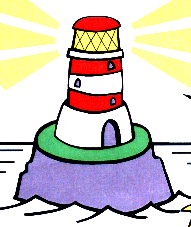 This application must be regarded as provisional and the booking of a place cannot be guaranteed until confirmation has been received.Applications are allocated on a “first come first serve” basis and priority is given to those who have siblings in the nurseryChild’s Details:Sessions Required (please tick):Parents’ Details: (please tick preferred method of contact)Emergency Contacts:Medical Information:IN THE EVENT OF AN ACCIDENT/INJURY WHILST YOUR CHILD IS IN OUR CARE, WE WILL CONTACT THE NORTH CARDIFF MEDICAL CENTRE, OR 999 IN THE CASE OF A MAJOR EMERGENCYChild’s first name:Surname:Surname:Known as:Address:Postcode:Address:Postcode:Date of birth:Date of birth:Address:Postcode:Address:Postcode:Gender:Gender:Address:Postcode:Address:Postcode:Ethnic origin:Ethnic origin:Address:Postcode:Address:Postcode:Religion:Religion:Address:Postcode:Address:Postcode:Required start date:Required start date:MondayTuesdayWednesdayThursdayFridayNot SureEarly Start (8.30-9am)Morning Session (9am-12pm)Lunch (12-1pm)Walkover to/from Thornhill PrimaryAfternoon Session (1-4pm)Parent/Guardian’s name:Parent/Guardian’s name:Relationship to child:Relationship to child:Home number:Home number:Mobile number:Mobile number:Email:Email:Name of person:Relationship to child:Contact number:1st2nd3rdDoctor’s name:Health visitor’s name:Doctor’s number:Health visitor’s number:Doctor’s address:Doctor’s address:Allergies or medical conditions:Disabilities, difficulties with hearing/sight or speech etc:Signature: Date: